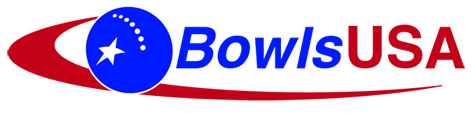    	              Grant ProgramFor the fourth year in a row, Bowls USA has participated in “loyalty programs” and “incentives” for 100% Bowls USA clubs. The Grant Program has been the appropriate way to “give back” to those clubs that support Bowls USA.A committee, consisting of, Rick Fitzgerald, councilor (SE) Ginger Harris, councilor (PIMD), and Glorianne Mather, councilor (CED), administered the program for 2019.  We are pleased to report that 13 clubs from 6 divisions expressed interest and will be receiving funding in 2019.The Mission of the Grant Program is to provide funds for 100% Bowls USA clubs to promote club development and to assist recruiting and retaining members. Grant funds may be used for projects that are intended to attract new members or to improve the playing experience of the club. We also specified that funds could not be used for food and/or refreshments.The total amount of grant funds available for 2019 is $10,500.  After review of all Grant Requests, the Committee has awarded the following grants:Oxnard-Joslyn LBC-SW for $500.00 to Replace ScoreboardsLakeland LBC- SE-$490.00 to Maintain Artificial Playing SurfaceSanta Barbara LBC-SW-$600.00 to Replace Scoreboards and Rakes San Francisco LBC-PIMD-$650.00 for Greens Maintenance, Portable Lighting and Bowls for KidsWilliamsburg LBC-NE-$1,000.00 for Bowling Facilities Rental to Keep Lawn Bowling AliveSarasota LBC-SE-$1,000.00 for Greens MaintenanceFrick Park LBC-NE-$310.00 to Purchase a Wheelchair Ramp that Meets ADA Standards and RequirementsPinehurst LBC-SE-$400.00 to Replace Rink MarkersJefferson Park LBC-NW-$650,00 to Support Greens Maintenance and EquipmentMilwaukee Lake Park LBC-C-$900.00 for  Greens and Grounds Improvement in Preparation for hosting the US Championships in 2020Portland LBC LBC-NW-$1500.00 to Purchase a Greens MowerOaks North-SW-$2,000.00-Cement work to Widen Sidewalks to Prevent Congestion and Improve SafetySanta Ana LBC-SW-$500.00-for Greens Maintenance. Bowls USA is stronger because of the support of all of its members, and we hope that these funds will help 100% clubs share our sport with their communities. We look forward to hearing about clubs' successes in recruiting members and improving their playing conditions.  Continuation of this program will be discussed at the upcoming Annual General Meeting to be held before the US Open in Sun City Arizona in November.  Questions and comments are welcome! Good Bowling to Everyone!!!!!